		Přihláška do Judo SG Plzeň, z. s.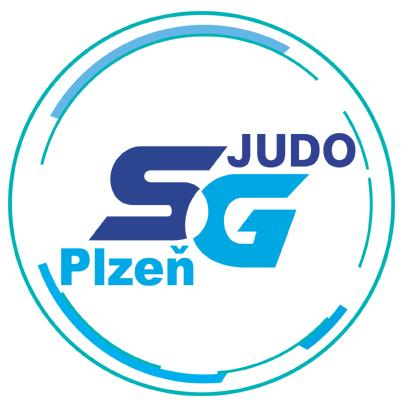 Žádám o zařazení do Judo SG Plzeň, z. s., Vejprnická 56, 318 00  Plzeň Beru na vědomí, že přihlášením do klubu a současně i zapsáním do centrální evidence Českého svazu juda se stávám zároveň členem ČSJu. Viz elektronická přihláška do ČSJu, ke které je nutné přiložit barevnou portrétovou fotografie ve formátu jpg.Kontakt na přihlašovaného : Jméno: _________________________________ Příjmení: ________________________________________Datum narození: __________________________         Rodné číslo: ___________________________Ulice: __________________________ Město: _______________________________ PSČ: _______________Email: ________________________________     Mobil: _________________    Kontakt na zákonného zástupce: u osob mladších 18 let Jméno: ________________      Příjmení: _________________________________ Email: ________________________________          Mobil: __________________Vzhledem k tomu, že každý klub juda je povinen evidovat údaje o svých členech v centrální evidenci Českého svazu juda, je nutné vyplnit i elektronickou přihlášku do klubu. Odkaz na tento formulář najdete na stránkách www.judosgplzen.cz nebo přímo http://www.czechjudo.org/prihlaska-do-klubuSOUHLAS se zpracováním a evidencí osobních údajů podle zák. č. 101/2000Sb., v platném znění a souhlas s využitím rodného čísla podle zákona č.133/2000Sb. v platném zněníSouhlasím se zpracováním a evidencí obrazových materiálů: Souhlasím s možností publikovat v tisku nebo v elektronických médiích mé fotografie a videonahrávky, které mě zachycují v souvislosti s činností klubu nebo ČSJu. Souhlasím se zpracováním osobních údajů uvedených na adrese www.judosgplzen.cz/prihlaseni do klubu/souhlas se zpracováním osobních údajů.Klub a ČSJu se zavazuje s těmito údaji nakládat v souladu s platnými právními předpisy (zák. č. 101/2000 Sb., o ochraně osobních údajů) a užívat je pouze v rozsahu nezbytném pro naplnění účelu, pro který jsou osobní údaje získávány a vždy tak, aby zamezil jakékoliv újmě osoby, které se údaje týkají.Beru na vědomí, že je mojí povinností se seznámit se svým zdravotním stavem a podle platné legislativy pro sportovní kluby je mojí povinností absolvovat  lékařskou prohlídku pro sport jedenkrát za rok. Datum:	 _______________Podpis:	 (u osob mladších 15 let souhlas zákonných zástupců)_____________________________________________Podpis:  (statutární zástupce klubu) 		________________________________________________________Upozornění: Přihláška bude archivována po dobu členství v klubu v originále nebo elektronické podobě.Informace o klubu:      www.judosgplzen.cz                   https://facebook.com/JudoSGPlzen         https://www.instagram.com/judosgplzenKontakt: Mgr.Roman Šimsa    Mobil: +420 724 030 559            Email: posta@judosgplzen.cz